สำเนารายงานการประชุมฝ่ายบริหาร ฝ่ายสภาเทศบาลและพนักงานเทศบาลตำบลสันป่าตองประจำเดือนมิถุนายน พ.ศ.2561วันที่   7    เดือนมิถุนายน   2561 ณ    ห้องประชุมเทศบาลตำบลสันป่าตองเริ่มประชุมเวลา  09.30 น.   ปิดประชุมเวลา  12.35  น.ผู้เข้าประชุม1.   นายสักการ		ณิยกูล		ปลัดเทศบาล2.   นางสุพิน		ดาวเรือง	หัวหน้าสำนักปลัดเทศบาล3.   สอ.วันชัย		สังข์สุทธิ์	สมาชิกสภาเทศบาล4.   นางศิริกานต์	อุนจะนำ	เจ้าพนักงานการเงินและบัญชี5.   จ.อ.สุวัธชัย		กลอบคำ	นายช่างไฟฟ้าชำนาญงาน6.   นางสาวอรุณรัตน์	โกเสส		พยาบาลวิชาชีพ7.  นางสุภารัตน์	เพชรอินนุรักษ์	นักพัฒนาชุมชน8.  นายพงศกร		กันทะสี		นักป้องกันบรรเทาสาธารณภัย9.  นางรพีพรรณ	สุริยานรากร	รองประธานสภาเทศบาล10.นายสุพล		กันทาสม	ผู้อำนวยการกองสาธารณสุขและสิ่งแวดล้อม11.นางชินากานต์	เจริญสุข	นักวิชาการศึกษา12.นายสนั่น		หลวงมณีวรรณ์	หัวหน้าฝ่ายแบบแผนและก่อสร้าง13.นายวิรัตน์		วิริยาสกุล	หัวหน้าฝ่ายแผนงานและงบประมาณ14.นายวุฒิกร		วิกรมโยธิน	นักทรัพยากรบุคคล15.ว่าที่ร้อยตรีสืบศักดิ์	ปัญโญ		นิติกร16.นางพวงทอง	เครือยศ	หัวหน้าฝ่ายพัฒนารายได้17.นางอุชญา		นวรัตน์		ครูผู้ดูแลเด็ก18.นายวุฒิกร		วิกรมโยธิน	นักทรัพยากรบุคคล19.นางลำดวน		ผดุงกิจ		หัวหน้าฝายอำนวยการ20.นายธีรภัทร		หลอดเข็ม	นายช่างโยธา 						เริ่มประชุมเวลา  09.30 น.เมื่อที่ประชุมพร้อมแล้ว   นายสักการ  ณิยกูล  ปลัดเทศบาลตำบลสันป่าตองปฏิบัติหน้าที่นายกเทศมนตรีตำบลสันป่าตอง   ทำหน้าที่ประธานในที่ประชุมกล่าวเปิดการประชุมตามระเบียบวาระระเบียบวาระที่  1	เรื่องประธานแจ้งให้ที่ประชุมทราบนายสักการ  ณิยกูล			วันนี้เห็นว่าผู้เข้าร่วมประชุมน้อยกว่าทุกครั้งที่ผ่านมา   เนื่องจาก มีเจ้าหน้าที่เข้าร่วมการอบรมสัมมนาการจัดซื้อจัดจ้าง  ณ  โรงแรมเชียงใหม่ภูคำ  การไปเข้ารับการอบรมถือเป็นการดีเพราะจะได้นำความรู้ที่ได้จากการอบรม สัมมนามาใช้ในหน่วยงาน ซึ่งปัจจุบันก็ใช้พระราชบัญญัติการจัดซื้อจัดจ้าง พ.ศ.2560  และปัจจุบันกรมบัญชีกลางได้ให้แนวทางการดำเนินการตามโครงการก่อสร้างทำให้องค์กรปกครองส่วนท้องถิ่นสามารถดำเนินการตามแผนได้  และขอให้ นายวุฒิกร  วิกรมโยธิน  นักทรัพยากรบุคคล  ที่ได้เข้าร่วมประชุมหัวหน้าส่วนราชการ  ณ  องค์การบริหารส่วนตำบลท่าวังพร้าว  ในวันที่  1  มิถุนายน  2561  ได้แจ้งให้ที่ประชุมทราบนายวุฒิกร วิกรมโยธิน			ทางอำเภอสันป่าตองฝากขอบคุณการรณรงค์ลดอุบัติเหตุช่วงเทศกาลสงกรานต์ ประจำปี พ.ศ.2561  มีจำนวนอุบัติเหตุลดลงจากปีที่ผ่านมา			ในวันที่  26  มิถุนายน  เป็นวันยาเสพติดโลก  ขอให้ท้องถิ่นทุกแห่งได้ร่วมกิจกรรมโดยพร้อมเพรียงกัน สำหรับหนังสือสั่งการจะจัดส่งมาอีกครั้งหนึ่ง			อำเภอสันป่าตอง  ขอให้ติดตั้งธงในพื้นที่และตรวจตรา และสอดส่องหากมีธงชำรุด เสียหายก็ให้นำมาเปลี่ยนทันที  สำหรับในพื้นที่เทศบาลตำบลสันป่าตอง  งานป้องกันฯ ได้ดำเนินการเรียบร้อยแล้ว			ประชาสัมพันธ์การแต่งกายด้วยเสื้อสีเหลืองในช่วงเดือนกรกฎาคม 2561  เนื่องจาก เป็นช่วงเฉลิมพระชนมพรรษารัชกาลที่ 10  			โรงพยาบาลสันป่าตอง ฝากประชาสัมพันธ์การใช้สิทธิเบิกจ่ายตรงสำหรับผู้มีสิทธิ  ให้ใช้บัตรประจำตัวประชาชนสำหรับผู้ป่วยนอก ทั้งนี้ ตั้งแต่วันที่  4  พฤษภาคม  ที่ผ่านมานายสุพล  กันทาสม			ขออนุญาตแจ้งเพิ่มเติมเรื่องการใช้สิทธิเบิกจ่ายตรงซึ่งประชาสัมพันธ์ตั้งแต่วันที่  4 พฤษภาคมที่ผ่านมานั้น  ให้ใช้บัตรประชาชนเพียงบัตรเดียวนั้นสำหรับข้าราชการ กพ.  สำหรับข้าราชการส่วนท้องถิ่นต้องใช้บัตรเบิกจ่ายตรงเหมือนเดิมนายวุฒิกร  วิกรมโยธิน			สถานีตำรวจภูธรสันป่าตองฝากประชาสัมพันธ์ “ดูบอลไม่พนัน  ก็มันได้”   			และฝากประชาสัมพันธ์การขโมยรถจักรยานยนต์ ยี่ห้อ ฮอนด้าเวฟ เนื่องจาก มีปริมาณการหายมากกว่ายี่ห้ออื่น  ฝากประชาสัมพันธ์ให้ประชาชนในพื้นที่ได้ระมัดระวังด้วย			จิตอาสา ทำความดีเพื่อในหลวง  หากมีกิจกรรมของจิตอาสา ให้สวมผ้าพันคอ และหมวกที่ได้พระราชทาน มาทำกิจกรรมทุกครั้งนายสักการ ณิยกูล			นายอำเภอสันป่าตอง  ได้ติดต่อมายังเทศบาลขอให้ดำเนินการเปลี่ยนธงเป็นสีเหลืองบริเวณสะพานลำเหมืองแม่กุ้ง   ซึ่งเทศบาลดำเนินการเรียบร้อยแล้วที่ประชุม			รับทราบระเบียบวาระที่  2	เรื่องรับรองรายงานการประชุม		2.1 ประจำเดือนพฤษภาคม 2561  ประชุมเมื่อวันที่  3  พฤษภาคม  2561นายสักการ  ณิยกูล  		ขอให้ที่ประชุมตรวจสำเนารายงานการประชุม   ประจำเดือนพฤษภาคม  พ.ศ.2561  ที่ได้แจกให้ทุกท่านไปแล้วนั้น ท่านใดมีข้อแก้ไข  เปลี่ยนแปลงหรือเพิ่มเติม  ขอเรียนเชิญนายธีรภัทร หลอดเข็ม		ขอให้ทุกท่านดูรายงานการประชุมหน้า  11  บรรทัดที่ 4  “ซึ่งผู้รับจ้างไม่เข้าดำเนินการนั้นก็เป็นหน้าที่ของผู้ควบคุมงานในการติดตาม  ได้มีการออกหนังสือเร่งรัดให้ทำงานแล้วตามระเบียบฯ”  ขอแก้ไขเป็น  “ซึ่งผู้รับจ้างไม่เข้าดำเนินการนั้นก็เป็นหน้าที่ของผู้ควบคุมงาน  และคณะกรรมการตรวจรับพัสดุในการติดตาม  และเทศบาลฯ ได้มีการออกหนังสือเร่งรัดให้ทำงานแล้วตามระเบียบฯ”ที่ประชุม			พิจารณาร่วมกันแล้วรับรองรายงานการประชุมประจำเดือนพฤษภาคม พ.ศ.2561  ประชุมเมื่อวันที่   3  พฤษภาคม  2561ระเบียบวาระที่  3	เรื่องสืบเนื่องจากการประชุมครั้งที่แล้ว			3.1 แผนตัดต้นไม้ในพื้นที่เทศบาลตำบลสันป่าตองนายพงศกร  กันทะสี			ในช่วงอาทิตย์ที่ผ่านมา  เทศบาลได้ออกตัดต้นไม้ให้ชุมชนบ้านไร่  โดยทางชุมชนได้จัดหาที่ทิ้งเศษกิ่งไม้ให้  หากชุมชนใดที่ต้องการให้เทศบาลตัดต้นไม้ให้ขอให้หาที่ทิ้งเศษกิ่งไม้ให้ด้วย  ที่ประชุม			รับทราบระเบียบวาระที่  4	เรื่องเสนอเพื่อพิจารณา		-ไม่มี-ระเบียบวาระที่  5 	เรื่องเสนอเพื่อทราบ	 สำนักปลัดเทศบาล	5.1 สรุปค่าใช้จ่ายด้านพลังงาน (งานธุรการ)นายวุฒิกร   วิกรมโยธิน		สรุปค่าใช้จ่ายด้านพลังงาน					ค่าไฟฟ้า			ค่าไฟฟ้าเดือนเมษายน  2561  	 ใช้ไป  13,406.89  หน่วย  เป็นเงิน  64,987.47  บาท  ค่าไฟฟ้าเดือนพฤษภาคม 2561 ใช้ไป  15,404.53  หน่วย  เป็นเงิน  72,715.04  บาท  ใช้สูงกว่าเดือนที่ผ่านมา  1,997.64  หน่วย  เป็นเงิน   7,727.57 บาท ตั้งงบประมาณไว้ 550,000.-บาท ใช้ไป 426,774.85 บาท คงเหลือ   123,225.15  บาท					ค่าเชื้อเพลิงและหล่อลื่น		ค่าน้ำมันเดือนมีนาคม  2561  ใช้ไป  1,375.10  หน่วย  เป็นเงิน  38,032.50  บาท  ค่าน้ำมันเดือนเมษายน 2561  ใช้ไป  1,092.63 หน่วย      เป็นเงิน  31,032.10 บาท  ใช้น้ำมันต่ำกว่าเดือนที่ผ่านมา 282.47 หน่วย  เป็นเงิน  7,000.40 บาท  ตั้งงบประมาณไว้   400,000.-บาท   โอนลด   47,000.-บาท    ใช้ไป  245,445.50  บาท คงเหลือ  107,554.50  บาท   ที่ประชุม			รับทราบ5.2  การตรวจประเมินประสิทธิภาพขององค์กรปกครองส่วนท้องถิ่น(Local Performance Assessment : LPA)นายวุฒิกร  วิกรมโยธิน		สำหรับการตรวจประเมินประสิทธิภาพขององค์กรปกครองส่วนท้องถิ่น (Local Performance Assessment : LPA) ซึ่งปลัดเทศบาลได้ประชุมคณะทำงานเพื่อซักซ้อมและหารือ  ในวันที่  6  มิถุนายน  2561  ที่ผ่านมา      ซึ่งกำหนดตรวจประเมินของเทศบาลตำบลสันป่าตอง  ในวันที่ 12  มิถุนายน  2561  เวลา  09.00 – 12.00 น.  จึงขอให้แต่ละกอง/งาน ได้จัดเตรียมเอกสารเพื่อรองรับการตรวจในวัน เวลาดังกล่าวข้างต้นต่อไปนายสักการ ณิยกูล	ซึ่งได้นัดประชุมกับคณะทำงานในวันที่ 6 มิถุนายน 2561 ที่ผ่านมา  เนื่องจาก  หากนัดประชุมซักซ้อมในวันที่  11  มิถุนายน  2561  เกรงว่าจะฉุกละหุกไปและเตรียมเอกสารเพิ่มเติมไม่ทัน   และสำหรับบางหัวข้อที่ไม่สามารถหาข้อมูลมาได้ก็เข้าใจเพราะบางหัวข้อนั้น  ไม่สามารถดำเนินได้ด้วยปัจจัยหลายประการ  จึงขอแจ้งให้สมาชิกสภาเทศบาลที่เข้าร่วมประชุมในวันนี้ทราบด้วย  สำหรับคะแนนในหัวข้อประเมินในส่วนของสภาเทศบาล  มีคะแนนเต็ม  70  คะแนน  แต่เทศบาลประเมินตนเองได้คะแนน  68  คะแนน  คะแนนที่หายไปคือส่วนของการเข้าร่วมอบรม สัมมนาของสมาชิกสภาเทศบาลไปไม่ครบจำนวน  จึงทำให้คะแนนหายไปที่ประชุม		รับทราบ		5.3 การรักษาความปลอดภัยของสถานที่ราชการ (งานธุรการ)นายวุฒิกร วิกรมโยธิน			การดำเนินการตามมาตรการรักษาความปลอดภัยของสถานที่ราชการ  สืบเนื่องจาก ในช่วงที่ผ่านมาเทศบาลมีเหตุการณ์ของหาย  งานธุรการ จึงได้เสนอมาตรการรักษาความปลอดภัยของสถานที่ราชการ ซึ่งดำเนินงานตามระเบียบสำนักนายกรัฐเทศมนตรีว่าการรักษาความปลอดภัยของสถานที่ราชการ พ.ศ.2552  กำหนดให้กระทรวง ทบวง กรม สำนัก หน่วย งานอื่นใด ของรัฐ  ทั้งภูมิภาค และหน่วยงานตามกฎหมายว่าด้วยระเบียบการบริหารราชการส่วนท้องถิ่น ต้องจัดให้มีเวรยามรักษาการณ์ประจำสถานที่ราชการหรือหน่วยงานนอกเวลาราชการ  ในวันหยุดราชการตลอดทั้งเวลากลางวัน กลางคืน  เพื่อดูแลป้องกันความเสียหายอันเกิดแก่สถานที่ราชการ หรือจาก กรณีต่าง ๆ  ซึ่งได้พิจารณาแล้วว่าสำนักงานเทศบาลอยู่ในพื้นที่ประมาณ  2 ไร่เศษ  มีประตูที่สามารถเข้า-ออกได้  5  ประตู  ซึ่งที่ผ่านมาไม่ได้ปิดประตูสำนักงานแต่อย่างใด  มีอาคารหลายอาคาร  เมื่อแบ่งเวรยามทำให้ต้องกระจายคนไปตามตึกต่าง ๆ  โดยเฉพาะในเวรในเวลากลางคืนจะเป็นเวรผู้ชายซึ่งพอเฉลี่ยแล้วต้องอยู่เวรถึงเดือนละ 4 – 5 ครั้ง  ถือว่าเป็นจำนวนที่ถี่พอสมควร   และในส่วนของเทศบาลไม่มีการจ้างยามคอยดูแลสถานที่ราชการ  จึงได้เสนอมาตรการในการอยู่เวรรักษาการณ์สถานที่ราชการ  ดังนี้กำหนดควบคุมเวลาเข้า –  ออก ปิดประตูอาคารสำนักงาน  โดยงานป้องกันบรรเทาสาธารณภัยได้อาสาเป็นผู้ดำเนินการปรับปรุงระบบกล้องโทรทัศน์วงจรปิด ระบบแสงสว่างให้ครอบคลุมพื้นที่อาคารสำนักงาน  และประตูเข้า – ออก  ขอฝากกองช่าง งานไฟฟ้าเป็นผู้พิจารณาดำเนินการปรับปรุงการเข้าออกอาคารโดยจำกัดสิทธิ์บุคคลในการเข้า – ออก  ในยามวิกาล  โดยเก็บกุญแจของแต่ละตึกไว้ที่หัวหน้างาน หรือผู้อำนวยการกองแต่ละกอง  ซึ่งหากผู้ใดมีความประสงค์จะเข้า-ออกอาคารในยาววิกาล  จะต้องไปขอกุญแจอาคารกับผู้อำนวยการกองหรือไปขอกุญแจกับงานป้องกันบรรเทาสาธารณภัย ปรับปรุงห้องปฏิบัติหน้าที่อยู่เวรยามเพื่อให้ผู้ปฏิบัติหน้าที่ได้ปฏิบัติหน้าที่อยู่เวรยามมีความสะดวก  ซึ่งเห็นว่าหากใช้ห้องศูนย์อินเตอร์เน็ตเป็นห้องสำหรับอยู่เวรยาม  และสามารถดูจอมอนิเตอร์ได้ที่ห้องอินเตอร์เน็ตได้เลยจ.อ.สุวัธชัย กลอบคำ		ในความเห็นส่วนตัว  เห็นว่าหากให้ไปอยู่เวรรักษาการณ์ในห้องควบคุมอินเตอร์เน็ต  เนื่องจาก  ถึงแม้จะมีกล้องหลายตัวเหมาะแก่การเฝ้าระวัง  แต่ให้เจ้าหน้าที่ไปอยู่ในห้องนั้นทั้งคืนเห็นว่าไม่ปลอดภัย เพราะมีสัญญาณเคลื่อนไหวอยู่ตลอดเวลาอาจรบกวนคลื่นสมองนายวุฒิกร  วิกรมโยธิน		หากไม่สามารถใช้ห้องควบคุมอินเตอร์เน็ตได้  จะต้องทำโครงการเพื่อเข้าแผนจัดทำห้องสำหรับอยู่เวรรักษาการณ์  		ข้อ 5  พิจารณาออกคำสั่งแต่งตั้งผู้อยู่เวรยามรักษาการณ์ตามความเหมาะสม สอดคล้องกับจำนวนบุคลากร  โดยตามระเบียบฯ กำหนดให้มีผู้อยู่เวร  1 คน  ผู้ตรวจเวร  1 คน ใน 1คืนจะมีเจ้าหน้าที่มาอยู่เวรยาม  2  คน  และมีส่วนของเวรงานป้องกันที่ประจำการณ์  24  ชั่วโมง  ซึ่งหากจัดเวรยามตามนี้ใน 1 เดือน  เจ้าหน้าที่ผู้ชายต้องมาเข้าเวรประมาณ  1  ครั้ง  นายพงศกร  กันทะสี		ขอเสนอที่ประชุมว่าหากอยู่เวรยามเพียง  1 คน เห็นว่าน้อยไป  ควรกำหนดอยู่เวรไว้คืนละ  2  คน  จะได้ช่วยกันดูแลและสับเปลี่ยนกันทำธุระส่วนตัว  เช่น  เข้าห้องน้ำ  รับประทานอาหารเย็นนายสักการ  ณิยกูล		หากปรับเวรยามตามที่นำเสนอ  ช่วงเวลาการอยู่เวรของพนักงานเทศบาลห่างกว่าเดิม  สำหรับส่วนของที่พักคนที่มาเข้าเวร  จะจัดจุดไหนให้เหมาะสม  หากจ้างเวรยามตรวจตรารักษาการณ์อาคารสำนักงานเทศบาลตำบลสันป่าตองก็ดี  ซึ่งอาจจะเริ่มจ้างเวรยามรักษาการในปีงบประมาณหน้าต่อไป   นายพงศกร  กันทะสี		หากทำห้องสำหรับอยู่เวรรักษาการณ์ กั้นห้องบริเวณที่จอดรถกองช่าง  บริเวณที่จอดรถจำนวน  1  ช่อง  ดีหรือไม่  เพราะมีห้องน้ำอยู่ด้านหลังอาคาร  เพราะทุกวันนี้ไม่มีห้องสำหรับเจ้าหน้าที่ที่มาอยู่เวร นายสักการ  ณิยกูล		ต้องนำโครงการดังกล่าวบรรจุในแผนพัฒนาเทศบาลต่อไปนายธีรภัทร  หลอดเข็ม		จากที่ได้มาอยู่เวรยามรักษาการในเทศบาลตำบลสันป่าตอง  พบว่าเวลา  21.00 น.  ยังมีประชาชนมาออกกำลังกายในเทศบาล  และตอนเช้า  05.00 น.   ก็มีประชาชนเข้ามาออกกำลังกายแล้ว  ผู้อยู่เวรต้องระมัดระวังตัวเอง  ควรจำกัดสิทธิ์การเข้าออกอาคาร แต่ละคนก็มานอนอาคารตัวเอง  พอมีเหตุเกิดขึ้นก็ไม่สามารถดูแลทุกอาคารได้  เพราะในพื้นที่เทศบาลมีอาคารหลายตึกนายพงศกร กันทะสี		สำหรับประตูอาคารสำนักงาน  ปัจจุบันจะปิดประตูเวลา  18.00 น. และเหลือทางเข้า – ออก  เหลือเพียงทางเดียว คือประตูด้านศูนย์พัฒนาเด็กเล็กนายสักการ  ณิยกูล		เพื่อเป็นการรักษาความปลอดภัยในสถานที่ราชการ  ควรปิดประตูทางเข้า-ออก  ให้เหลือทางเดียวแบบที่งานป้องกันฯ เสนอ  และขอฝากสมาชิกสภาเทศบาลตำบลสันป่าตองได้ประชาสัมพันธ์ให้ประชาชนในพื้นที่รับทราบต่อไป อาจทำป้ายประชาสัมพันธ์นายพงศกร  กันทะสี		งานป้องกันฯ ได้ดำเนินการติดตั้งป้ายบอกเวลาเปิด-ปิด ประตูไว้เรียบร้อยแล้วที่ประชุม		รับทราบ		5.5 รายงานเรื่องร้องเรียนของศูนย์รับเรื่องราวร้องทุกข์ ประจำเดือนพฤษภาคม  2561ว่าที่ ร.ต.สืบศักดิ์ ปัญโญ	ศูนย์รับเรื่องราวร้องทุกข์ ประจำเทศบาลตำบลสันป่าตอง  ได้รับเรื่องร้องเรียน  ประจำเดือนพฤษภาคม 2561  จำนวน  4  เรื่อง ดังนี้นางเทพา  เรือนคำดี  ได้ยื่นคำร้องขอความอนุเคราะห์ล้างท่อระบายน้ำบริเวณแยกโกยอนเพราะมีน้ำเสียส่งกลิ่นเหม็นทำให้ประชาชนที่อาศัยอยู่บริเวณใกล้เคียงได้รับความเดือดร้อน  ขอให้เทศบาลดำเนินการแก้ไขด้วย ได้ดำเนินการจัดส่งเรื่องให้งานป้องกันฯ ดำเนินการนางรพีพรรณ  สุริยานรากร  ยื่นคำร้องขอจัดระเบียบทางเข้า – ออก บริเวณถนนเลียบคลองชลประทานด้านใน บริเวณข้าง ธกส. สันป่าตอง  ได้ดำเนินการจัดส่งเรื่องให้งานป้องกันฯ ดำเนินการนายสมบูรณ์   ใจตา  ยื่นคำร้องกรณีเสียงเพลงดังรบกวน บริเวณร้านลิ้นชา คาเฟ่  ได้เปิดเสียงดังเกินควรทำให้ประชาชนบริเวณใกล้เคียงได้รับความเดือดร้อนรำคาญ  ได้ดำเนินการจัดส่งเรื่องให้กองสาธารณสุขและสิ่งแวดล้อมดำเนินการนายเชษฐพันธ์  เจริญทร  ยื่นคำร้องเนื่องจากได้รับความเดือดร้อนจากการก่อสร้างอาคารรุกล้ำเข้ามาในที่ดิน บริเวณหมู่10  ตำบลยุหว่า  ได้ดำเนินการจัดส่งเรื่องให้กองช่างดำเนินการขอให้กองงานที่เกี่ยวข้องได้ดำเนินการแจ้งผลการดำเนินการให้ที่ประชุมทราบนายพงศกร  กันทะสี			สำหรับเรื่องน้ำเน่าเสียนั้น  เป็นปัญหาที่เดือดร้อนกันมานานแล้ว  และงานป้องกันบรรเทาสาธารณภัยได้ดำเนินการนำรถดับเพลิงไปฉีดล้างท่อระบายน้ำเพื่อแก้ไขปัญหา    สาเหตุเกิดจากการก่อสร้างอาคารบริเวณข้างเคียงและมีเศษดินตกลงไปในรางระบายน้ำ กีดขวางทางน้ำ  ได้แจ้งให้เจ้าของบ้านที่ทำการก่อสร้างได้นำดินออกจากรางระบายน้ำ 			ได้รับการประสานงานกับเจ้าหน้าที่กรมชลประทาน  ซึ่งจะเข้ามาติดต่อเพื่อจัดระเบียบบริเวณข้าง ธกส. สันป่าตอง  สำหรับการตัดต้นไม้บริเวณริมคลอง  ซึ่งเทศบาลได้แจ้งไว้แล้วว่าไม่มีที่สำหรับทิ้งเศษใบไม้กิ่งไม้ดังกล่าว  นายสุพล  กันทาสม			สำหรับเรื่องร้องเรียนของผู้ใหญ่บ้านหมู่ 14 ตำบลยุหว่า ร้องเรียนว่าประชาชนได้รับผลกระทบจากเสียงดังจากร้านอาหาร ลิ้นชา ค่าเฟ่              ได้ตรวจสอบร่วมกับงานนิติการ  และผู้ใหญ่บ้าน หมู่ 14 ตำบลยุหว่า เป็นร้านที่มีขนาดพื้นที่ 200 ตารางเมตร  และยังไม่ได้รับขอยื่นอนุญาตประกอบกิจการ  เจ้าหน้าที่ได้ให้คำแนะนำไปเรียบร้อยแล้ว  เป็นร้านที่เปิดโล่ง  และมีดนตรีโฟลก์ซอง  ได้แจ้งให้ร้านทราบแล้วว่าประชาชนได้รับผลกระทบจากเสียงดังของร้านและแจ้งเวลาเปิด – ปิด ให้ร้านรับทราบ  ลดการใช้เสียงดังลง  และให้ปรับทิศทางของลำโพงไปทางทิศตะวันตก  และได้สอบถามผู้ใหญ่บ้านแล้วปรากฏว่าร้านได้ทำตามข้อแนะนำที่เทศบาลให้ไว้   โดยประชาชนก็ได้รับผลกระทบจากเสียงลดลง  ในพื้นที่เทศบาลตำบลสันป่าตองก็มีร้านในลักษณะดังกล่าวอยู่หลายร้าน  เช่น  ร้านบั๊กบาร์  ร้านลิ้นชา คาเฟ่  และบริเวณคันคลองชลประทานอีกหลายร้าน  นายธีรภัทร  หลอดเข็ม			สำหรับร้านลิ้นชา อยู่ในพื้นที่ที่จะถูกเวนคืนซึ่งจะมาขออนุญาตประกอบการก็คงกระทำไม่ได้  และตามพระราชบัญญัติควบคุมอาคาร จะต้องไม่ก่อเหตุรำคาญ  ซึ่งสามารถสั่งให้ระงับการใช้อาคารได้โดยเป็นอำนาจของเจ้าพนักงานท้องถิ่น  และงานนิติการแจ้งการต่อเติมอาคารชิดรั้วบ้าน        โดยเจ้าของบ้านที่ฝ่าฝืนก็ยินยอมจะรื้อถอนให้ถูกต้องตามพระราชบัญญัติควบคุมอาคารต่อไปนางรพีพรรณ  สุริยานรากร 	ขอบคุณงานป้องกันที่ได้ประสานงานกับชลประทาน  เห็นว่ามีการรื้อถอนศาลาที่พักริมทางออกไปแล้ว  และขอฝากเทศบาลให้ช่วยประสานงานและติดตามผลการดำเนินการของชลประทานให้ด้วยนายสักการ  ณิยกูล			ขอขอบคุณเจ้าหน้าที่เทศบาลทุกท่าน  ที่ได้ปฏิบัติหน้าที่ด้วยความรวดเร็ว   และมีการติดต่อประสานงานกับหน่วยงานที่เกี่ยวข้องเพื่อแก้ไขปัญหาให้กับประชาชน  ขอให้ปฏิบัติหน้าที่แบบนี้ตลอดไปที่ประชุม			รับทราบ		กองคลัง		5.4  สรุปรายรับ – รายจ่าย  งบประมาณรายจ่ายประจำปีงบประมาณ 2561  เมื่อวันที่  31  พฤษภาคม  2561  (งานการเงินและบัญชี)นางพวงทอง เครือยศ		รายรับตามงบประมาณจนถึงปัจจุบัน	42,244,382.02 บาท	 	รายจ่ายตามงบประมาณถึงปัจจุบัน	30,042,166.43  บาท		รายรับสูงกว่ารายจ่าย			12,202,215.59  บาท	 	จะมีข้อสังเกตว่ารายรับจะเข้ามาไม่มากแล้ว  เพราะภาษีก็หมดไปแล้ว  รายได้ส่วนใหญ่ที่จะมีจะเป็นภาษีจัดสรรเท่านั้น 	 	ขอให้ทุกท่านดูเอกสารหน้า  3  รายละเอียดค้างจ่ายจุดรวบรวมขยะอันตราย  อยู่ระหว่างทำร่างขอบเขตงานจัดซื้อรถพยาบาลฉุกเฉิน   ยังไม่ได้ดำเนินการติดตั้งกล้องโทรทัศน์วงจรปิด พร้อมติดตั้ง  อยู่ระหว่างดำเนินการจัดซื้อรถนั่งส่วนกลาง  จะเปลี่ยนแปลงคำชี้แจงเพื่อเชื่อมอาคาร         ยังไม่ได้ดำเนินการก่อสร้างรางระบายน้ำ คสล. ซอยเยื้องไปรษณีย์  ยังไม่ได้ดำเนินการก่อสร้างปรับผิวจราจรแอสฟัสก์ติกคอนกรีต  แยกโกยอน  หมู่ที่ 10    อยู่ระหว่างดำเนินการ แต่ยังไม่ได้ตรวจรับรายละเอียดการจ่ายขาดเงินสะสม  อนุมัติแล้วแต่ยังไม่ได้เบิกจ่ายโครงการก่อสร้างรางระบายน้ำ คสล. ซอยบ้านนางเตียมต๋า หมู่ 14 ตำบลยุหว่า  อยู่ระหว่างการก่อสร้างรายรับที่คาดว่าจะได้รับไม่ได้ตามที่ประมาณการไว้  จะเป็นค่าธรรมเนียมและใบอนุญาต โดยเฉพาะโรงฆ่าสัตว์ เพราะมีปริมาณลดลง  และค่าธรรมเนียมเก็บขยะก็ได้รับลดลง  สำหรับรายได้ที่เพิ่มขึ้นจะเป็นค่าปรับผิดสัญญา  ตั้งไว้  10,000.-บาท  ปัจจุบันได้รับประมาณหนึ่งแสนกว่าบาท  ภาษีจัดสรร ตั้งไว้24,480,000.-บาท  ได้รับ ณ ปัจจุบัน  16,000,000.-บาท  ยังขาดอีก  7,000,000.-บาท   เงินอุดหนุน  25,000,000.-บาท  ได้รับจัดสรร  16,000,000.-บาท  ยังขาดอีก  6,000,000.-บาท  	งบประมาณที่ตั้งไว้  56,904,000.-บาท  ได้รับ  42,244,382.02  บาท  คงเหลือ  14,659,617.98  บาทนายธีรภัทร  หลอดเข็ม		การที่ตั้งงบประมาณไว้แล้ว  แต่มาขอเปลี่ยนแปลงเห็นว่ามันไม่ค่อยจะถูกต้องนัก  เพราะครั้งแรกแจ้งว่ามีความจำเป็นต้องจัดซื้อรถเพื่อใช้ในงาน  แต่ปัจจุบันจะมาแก้ไขเปลี่ยนแปลงมาทำทางเชื่อมอาคาร  หากกองช่างไม่จัดซื้อรถก็คงจะปล่อยให้งบประมาณตกไปเป็นเงินสะสม  นายสักการ  ณิยกูล		ขอสอบถามว่าได้บรรจุโครงการก่อสร้างดังกล่าวไว้ในแผนพัฒนาเทศบาลไว้หรือไม่  อย่างไรนายวิรัตน์  วิริยาสกุล		ขอชี้แจงกรณีดังกล่าว  ครั้งที่ตั้งงบประมาณเพื่อจัดซื้อรถของกองช่าง เพราะกองการศึกษาไม่มีสถานที่ทำงานต้องไปใช้อาคารของศูนย์เด็กเล็ก  ผู้บริหารในคราวนั้นจึงมีแนวคิดว่าจะรื้อศูนย์อินเตอร์เน็ตออกและก่อสร้างอาคาร 2 ชั้นแทนที่  สำหรับห้องควบคุมจะย้ายขึ้นชั้นสอง  และชั้นล่างให้งานทะเบียนและงานนโยบายและแผน   ย้ายกองการศึกษามาอยู่แทน  จึงตั้งงบประมาณไว้เพื่อจัดซื้อรถเพราะทำแบบแปลนไม่ทันเวลา  ตรวจสอบดูแล้วได้บรรจุไว้ในแผนพัฒนาโดยระบุว่าก่อสร้างอาคารสำนักงานเรียบร้อยแล้ว นายสักการ  ณิยกูล		หากระบุในแผนพัฒนาว่าก่อสร้างอาคารสำนักงาน  คงจะดำเนินการก่อสร้างไม่ได้  เพราะไม่ตรงกับอาคารที่จะสร้าง  หากไม่จัดซื้อรถก็ควรให้ตกเป็นเงินสะสมต่อไป  		ตั้งงบประมาณไว้ตั้งแต่ปี 2560  มีเวลาดำเนินการทั้งปีแล้ว  แต่ปัจจุบันจะมาขอเปลี่ยนแปลงเพื่อก่อสร้างอาคาร  เห็นว่าไม่ถูกต้องที่ประชุม			รับทราบ		กองช่าง		5.6 โครงการปรับปรุงระบบไฟฟ้าสาธารณะ ประจำปี พ.ศ.2561  รายงานเดือนพฤษภาคม  2561  (งานไฟฟ้าฯ)จ.อ.สุวัธชัย  กลอบคำ			ในรอบเดือนพฤษภาคม พ.ศ.2561  ได้ดำเนินการปรับปรุงระบบไฟฟ้าสาธารณะ   ในวันที่ 6  และวันที่  20 พฤษภาคม  2561 ระหว่างเวลา  18.00 - 22.00 น.  รายละเอียดดังนี้			วันที่  6 พฤษภาคม  2561ซ่อมแซมไฟฟ้าสาธารณะบริเวณซอยบ้านกลาง เยื้องร้านหมูกระทะซ่อมแซมไฟฟ้าสาธารณะบริเวณถนนบ้านกลาง ซอย 3ซ่อมแซมไฟฟ้าสาธารณะบริเวณหน้าวัดสันป่าตองซ่อมแซมไฟฟ้าสาธารณะบริเวณหน้าร้านขายไส้อั่วบ้านไร่วันที่  20 พฤษภาคม  2561ซ่อมแซมไฟฟ้าสาธารณะบริเวณหลังเทศบาลตำบลสันป่าตองซ่อมแซมไฟฟ้าสาธารณะบริเวณหน้าสถานีบริการน้ำมันพีทีซ่อมแซมไฟฟ้าสาธารณะบริเวณตรงข้ามสถานีทดลองข้าวสันคะยอมซ่อมแซมไฟฟ้าสาธารณะบริเวณชุมชนป่าลาน ขอรายงานโครงการทำความสะอาดลำเหมืองและคูคลองในเขตเทศบาลตำบลสันป่าตอง  ประจำปีงบประมาณ พ.ศ.2561 วันที่ 3 พฤษภาคม  2561  ดำเนินการบริเวณลำเหมืองแพะวันที่ 4 และวันที่  7  พฤษภาคม  2561  ดำเนินการบริเวณลำเหมืองแพะ โซนด้านหลังที่ดิน  19  ไร่วันที่ 8 พฤษภาคม  2561  ดำเนินการลำเหมืองข้างวัดกลางทุ่งวันที่ 9 พฤษภาคม  2561  ดำเนินการบริเวณลำเหมืองข้างร้านขายยาช่างกระดาษ  และลำเหมืองวัดช่างกระดาษวันที่ 10 พฤษภาคม  2561  ดำเนินการบริเวณลำเหมืองซอย 2 ข้างวัดป่าลานวันที่ 11 พฤษภาคม  2561  ดำเนินการบริเวณลำเหมืองข้างบ้านอาจารย์ประทวน ช่างกระดาษ  และบริเวณลำเหมืองช่างกระดาษ  และบริเวณลำเหมืองสลีบัวตองวันที่  15 พฤษภาคม  2561  ดำเนินการบริเวณลำเหมืองช่างกระดาษ  วันที่  16 พฤษภาคม  2561  ดำเนินการบริเวณลำเหมืองช่างกระดาษ  วันที่  16 - 18  พฤษภาคม  2561  ดำเนินการบริเวณหมู่บ้านสิริเชียงใหม่วันที่  21  พฤษภาคม  2561 ดำเนินการบริเวณลำเหมืองเลียบคลองชลประทาน  บ้านหย่อนสามัคคี  ลำเหมืองบริเวณข้างบ้านดาบเจียกวันที่  21  พฤษภาคม  2561 ดำเนินการบริเวณลำเหมืองข้างบ้านนายจำนง มโนจา  วันที่  23  พฤษภาคม  2561  ดำเนินการบริเวณลำเหมืองหลังร้านข้าวมันไก่กาญจนา  ลำเหมืองหลังวัดร้องสร้าน  และลำเหมืองบ้านพักป่าไม้วันที่  24  พฤษภาคม  2561  ดำเนินการบริเวณลำเหมืองบ้านพักป่าไม้  ข้างบ้านนายจำนง (ต่อ)  ลำเหมืองข้างสหกรณ์สันป่าตอง  ลำเหมืองข้างหมู่บ้านเอกกมลวิลล่าวันที่  24  พฤษภาคม  2561 ดำเนินการบริเวณลำเหมืองข้างบ้านยายต่อม  ชุมชนมะจำโรงวันที่  25  พฤษภาคม  2561  ดำเนินการบริเวณลำเหมืองข้างหมู่บ้านเอกกมลวิลล่า วันที่  28 และวันที่  30 พฤษภาคม  2561 ดำเนินการบริเวณลำเหมืองข้างที่ดิน  19  ไร่นายสนั่น หลวงมณีวรรณ์	ขอแจ้งที่ประชุมว่าชุมชนสันป่าตองแจ้งว่าไม่ได้ขุดลอกลำเหมืองบริเวณข้างบ้าน   แต่ได้แจ้งให้ชุมชนเข้ามาดูระวางแผนที่ในเขตเทศบาลตำบลสันป่าตองว่าสามารถดำเนินการได้หรือไม่ อย่างไร นายสักการ ณิยกูล			งบประมาณที่ดำเนินการคงเหลือพอที่จะทำต่อไปหรือไม่ว่าที่ จอ.สุวัธชัย กลอบคำ	งบประมาณคงเหลือ  50,000.-บาท   และได้แจ้งให้ชุมชนได้เข้ามาเขียนคำร้องเพื่อจะได้วางแผนการดำเนินการต่อไป			ปัญหาการขุดลำเหมืองในปีนี้ ลำเหมืองข้างบ้าน นายจำลอง  ทาดาริน เป็นลำเหมืองที่ไม่ทางไปต่อได้  มีการนำรั้วมากั้นและนำขยะไปทิ้ง  น้ำไม่สามารถระบายไปได้  และขอให้เทศบาลไปดำเนินการด้วยนายสนั่น หลวงมณีวรรณ์	สำหรับเรื่องโครงการขุดลอกลำเหมือง  ซึ่งกองช่างได้ดำเนินการมานานแล้ว  โดยขณะนั้นงานป้องกันบรรเทาสาธารณภัยยังไม่มีบุคลากร  ปัจจุบันเห็นว่าควรส่งคืนงานขุดลอกให้งานป้องกันฯ ดูแลต่อ  เพราะเป็นการระบายน้ำป้องกันน้ำท่วมเป็นภารกิจของงานป้องกันกองช่างได้มีบันทึกข้อความ ลงวันที่  28  มีนาคม  2561  ขอความร่วมมือแต่ละกองงานได้ดูแลสนามกีฬา  19 ไร่  ได้ขอความอนุเคราะห์จากงานป้องกันและงานสาธารณสุขตัดหญ้าทุกวันอังคารแรกของเดือน ซึ่งที่ผ่านมา 2 เดือน  ก็ไม่มีกองงานใดมาช่วยดำเนินการ  ซึ่งปัจจุบันกองช่างก็ขาดบุคลากร  เพราะลาออกไป  1  คน   สุขภาพไม่แข็งแรง  1  คน  และอยู่ระหว่างรักษาตัว  1  คน  ทำให้งานอาจติดขัดไปบ้าง  ปัจจุบันหญ้าก็ขึ้นไวมาก  คงต้องปล่อยให้หญ้ายาวไปก่อน  ภารกิจกองช่างก็มีมากมาย ขอฝากให้พิจารณาแก้ไขปัญหาต่อไปด้วยนายสักการ  ณิยกูล			อยากให้ช่วยกันทำงานในหน้าที่ความรับผิดชอบให้ดีที่สุด  หากมีปัญหาในการดำเนินการให้มาปรึกษาหาทางออกร่วมกันนายวุฒิกร  วิกรมโยธิน		หากขาดบุคลากรก็ควรสรรหามาปฏิบัติหน้าที่  ซึ่งอาจใช้วิธีจ้างเหมาเป็นครั้ง ๆ ไป  นายสนั่น หลวงมณีวรรณ์	ขอหารือ  หากจะจ้างเหมาบุคคลมาถอนหญ้าไมยราพยักษ์ ได้หรือไม่  เพราะหากตัดก็จะเป็นตอไมยราพยักษ์  ขอให้กองคลังตรวจสอบให้ด้วยว่าสามารถจ้างเหมาได้หรือไม่นายภีรภัทร หลอดเข็ม		ขอหารือการจะดำเนินการต่าง ๆ ในส่วนของกองช่างพักหลังเห็นว่ามีข้อผิดพลาดบ่อย  หากจะขอเปลี่ยนแบบฟอร์มการขออนุมัติดำเนินการต่าง ๆ ให้กองคลังได้ตรวจสอบก่อนทำการจัดซื้อจะเป็นการดีหรือไม่อย่างไรนางพวงทอง เครือยศ		รายการที่ผิดพลาดนั้น  ได้บรรจุไว้ในเทศบัญญัติงบประมาณรายจ่ายไว้แล้ว  ซึ่งตอนตั้งไว้อาจไม่ตรงกับแผนงาน  เช่น  ครุภัณฑ์เครื่องพ่นยา  ซึ่งเป็นครุภัณฑ์การเกษตร  แต่มาตั้งไว้ในครุภัณฑ์งานบ้านงานครัว  และเมื่อครุภัณฑ์ชำรุดจะทำการซ่อมแซมก็ไม่ตรงกัน ที่ประชุม		 	รับทราบกองสาธารณสุขและสิ่งแวดล้อม5.7 การเข้าร่วมประชุมเชิงปฏิบัติการ “เพื่อพัฒนาขีดความสามารถด้านการพัฒนาระบบข้อมูลตำบลแบบมีส่วนร่วม : Thailand Community Network Appraisal Program (TCNAP) วันที่ 22 – 25 พฤษภาคม 2561นายสุพล  กันทาสม			การเข้าร่วมประชุมเชิงปฏิบัติการ “เพื่อพัฒนาขีดความสามารถด้านการพัฒนาระบบข้อมูลตำบลแบบมีส่วนร่วม : Thailand Community Network Appraisal Program (TCNAP) วันที่ 22 – 25 พฤษภาคม 2561  ซึ่งคณะผู้บริหารได้นำเทศบาลตำบลสันป่าตองเข้าร่วมภาคีเครือข่าย โครงการสานพลังภาคีเครือข่ายสู่การพัฒนาอย่างยืน  เป็นเครือข่ายของเทศบาลตำบลเวียงพร้าว  โครงการ ส.ส.ส. ได้นำเรียนที่ประชุมมาหลายครั้งแล้ว เริ่มจาก องค์การบริหารส่วนตำบลดอนแก้ว  และกระจายเครือข่ายมาเรื่อย ๆ  ลักษณะของโครงการคือท้องถิ่นที่เป็นเครือข่ายจะต้องไปเก็บข้อมูลของตนเองโดยมีค่าใช้จ่ายในการจัดเก็บข้อมูล  เมื่อนำข้อมูลที่จัดเก็บได้บันทึกลงในโปรแกรมของ ส.ส.ส.  เป็นข้อมูลออนไลน์และประเมินผล  นำข้อมูลที่ได้เป็นแผนพัฒนาท้องถิ่นแต่ละท้องถิ่น  หากท้องถิ่นไหนประสงค์จะทำโครงการต่อ ทำนวัตกรรมของท้องถิ่นนั้น ๆ สามารถของบประมาณผ่าน ส.ส.ส.   ในเบื้องต้นเป็นการสำรวจข้อมูล  ซึ่งแนวคิดหลักสำคัญในการพัฒนาข้อมูลของ ส.ส.ส. โดยมีความหมายดังนี้			ส แรก		หมายถึง สร้างการมีส่วนร่วม  ในทีมประกอบด้วยภาคประชาชน  ผู้นำท้องถิ่น  ผู้นำท้องที่ หน่วยงานในพื้นที่  ส ตัวที่สอง 	หมายถึง สร้างการเรียนรู้  เรียนรู้จากการเก็บข้อมูลด้วยตัวเอง  การวิเคราะห์ข้อมูล  การใช้ข้อมูลเอง		ส ตัวที่สาม	หมายถึง สร้างการเปลี่ยนแปลง  จัดทำแผนงานโครงการเพื่อแก้ไขปัญหาและพัฒนา  นวัตกรรม  พัฒนาผู้นำการเปลี่ยนแปลง		หลาย ๆ ที่แจ้งว่าหากทำประชุมประชาคม ก็จะค้นหาปัญหาร่วมกัน  การทำงานกับ สสส ส่วนหนึ่งสร้างการมีส่วนร่วม  ทำให้ได้ข้อมูลหลาย ๆ อย่างเพื่อนำมาต่อยอดในการพัฒนา  ระยะเวลาการอบรม  4  วัน   มีแบบจัดเก็บข้อมูล  2  ชุด  ได้แก่  การเก็บข้อมูลรายบุคคล  และเก็บข้อมูลครัวเรือน  ได้มอบหมาย  2  หมู่บ้านของเทศบาลตำบลเวียงพร้าว ให้ผู้เข้ารับการอบรมแบ่งกลุ่ม รับผิดชอบในการสำรวจข้อมูล  หลังจากสำรวจข้อมูลเสร็จแล้ว จะมีแบบสำรวจอีก 1 ชุด เป็นข้อมูลระดับชุมชน  เมื่อครบแล้วนำข้อมูลทั้ง 2 แบบ มาวิเคราะห์ความถี่  เพื่อจะได้ให้ข้อมูลของชุมชนนั้น ๆ  ซึ่งประกอบด้วยข้อมูลแสดงศักยภาพของตำบล  ข้อมูลด้านการสื่อสาร  ข้อมูลด้านดูแลสุขภาพ ข้อมูลด้านประชากร  ข้อมูลด้านเศรษฐกิจ  ข้อมูลด้านการเมืองการปกครอง และข้อมูลด้านสิ่งแวดล้อม  		หลังจากเสร็จสิ้นการอบรมแล้ว  จะต้องทบทวนว่าจะต้องดำเนินการด้านใดตามบันทึกข้อตกลง  โดยให้แล้วเสร็จภายใน  4 เดือน  โดยเทศบาลตำบลสันป่าตองจะต้องสร้างทีม  ประกอบด้วย  ทีมจัดการ ทีมเก็บข้อมูล ทีมตรวจสอบข้อมูล ทีมบันทึกข้อมูล ทีมวิเคราะห์และนำข้อมูลไปใช้ ซึ่งกองสาธารณสุขจะได้ออกคำสั่งให้พนักงานทุกท่านได้มีส่วนร่วมที่ประชุม			รับทราบ5.8 การขับเคลื่อนโครงการแม่บ้านมหาดไทย ร่วมใจลดปริมาณ และคัดแยกขยะอินทรีย์หรือขยะเปียกครัวเรือนนางสาวพัชรียา เจ้ากลดี		สำหรับโครงการแม่บ้านมหาดไทย ร่วมใจลดปริมาณ และคัดแยกขยะอินทรีย์หรือขยะเปียกครัวเรือน  ได้ดำเนินการมาตั้งแต่เดือนมีนาคม 2561  จุดประสงค์หลักคือต้องการให้แต่ละครัวเรือนได้มีการคัดแยกขยะอินทรีย์ ประเภทเศษอาหารออกจากขยะทั่วไปเพื่อเป็นการลดปริมาณขยะที่เกิดขึ้น  สำหรับในสำนักงานเทศบาลตำบลสันป่าตองได้จัดทำถังขยะเปียกในหน่วยงาน  ตั้งจุดไว้รอบ ๆ สำนักงาน  ดังนี้  ข้างอาคารป้องกัน  ด้านหลังอาคารกองคลัง  กองสาธารณสุข และด้านหลังอาคารพัฒนาชุมชน  ได้ทำหนังสือแจ้งเวียนให้แต่ละกองทราบแล้ว  สำหรับในส่วนภาคประชาชนจะได้มีการประชาสัมพันธ์ต่อไป     ขอเริ่มจากพนักงานเทศบาลได้เป็นตัวอย่างให้แก่ประชาชนและประชาสัมพันธ์ให้ทุกท่านร่วมกันติดตั้งไว้ครัวเรือน โดยจัดทำแบบง่าย ๆ  แบบที่เทศบาลทำก็ได้  และกองสาธารณสุขจะมีโครงการคัดแยกขยะจะมีกิจกรรมการคัดแยกขยะในชุมชน  โดยประชาชนจะท้วงติงเรื่องการคัดแยกขยะ  เนื่องจาก บางบ้านได้ทำการคัดแยกขยะแล้วแต่ไม่มีปลายทางในการดำเนินการต่อ  เช่น   คัดแยกแล้วนำไปไว้ที่ใด  กองสาธารณสุขอาจมีการประชุมเพื่อหารือแนวทางดังกล่าวต่อไปที่ประชุม			รับทราบ			5.9  วันสิ่งแวดล้อมโลกนายสุพล  กันทาสม			เนื่องในวันที่  5  มิถุนายน  2561  เป็นวันสิ่งแวดล้อมโลก  องค์การสหประชาชาติได้กำหนดเอาวันที่  5  มิถุนายน  2561  เป็นการกระตุ้นเตือนชาวโลกทั้งหลายได้ตระหนักและให้ความสนใจในสถานการณ์สิ่งแวดล้อมโลก     ณ  วันนี้โลกร้อนขึ้น  โดยมีการรณรงค์รักโลกเลิกพลาสติก   หลาย ๆ ท่านคงรับทราบแล้ว  รณรงค์ให้เลิกใช้พลาสติก  ซึ่งมีข่าวว่าวาฬได้ลอยมาเกยตื้นที่ชายหาดเมืองไทย เจ้าหน้าที่นำซากไปผ่าพิสูจน์พบว่าวาฬได้กินขยะ ถุงดำเข้าไป  และพบขยะในซากเต่าทะเล  จึงมีการรณรงค์ให้ลดการใช้พลาสติกที่ประชุม			รับทราบ		5.10  วันงดสูบบุหรี่โลก  31  พฤษภาคม  2561นายสุพล  กันทาสม			คำขวัญวันงดสูบบุหรี่โลก   บุหรี่ตัวร้าย ทำลายหัวใจ    โดยกองสาธารณสุขและสิ่งแวดล้อมได้ขอสื่อประชาสัมพันธ์  เป็นป้ายรณรงค์ และสติกเกอร์รณรงค์  ซึ่งได้นำไปเผยแพร่ให้กับประชาชนในพื้นที่แล้ว  และได้นำป้ายห้ามสูบบุหรี่ไปติดตั้งบริเวณต่าง ๆ ภายในอาคารสำนักงานเรียบร้อยแล้ว  ซึ่งมีผลทางกฎหมายสถานที่ที่ห้ามสูบบุหรี่  และมีเจ้าหน้าที่ได้มาตรวจสอบหากพบว่าสถานที่ราชการไม่ปฏิบัติตามพระราชบัญญัติดังกล่าวจะมีการแจ้งความจับ   ที่ประชุม			รับทราบระเบียบวาระที่ 6	เรื่องอื่น ๆ นายสักการ  ณิยกูล		ขอหารือจะปรับวาระการประชุมดีหรือไม่นางสุพิน  ดาวเรือง			ขอแจ้งที่ประชุมเนื่องจากได้กำหนดเวลาเริ่มประชุมไว้เวลา 09.30 น.  แต่ผู้เข้าร่วมประชุมมักจะขึ้นมาช้า  ทำให้กำหนดการประชุมเลื่อนออกไปอีก  จึงขอความร่วมมือทุกท่านได้มาตรงตามกำหนดการประชุมด้วยนายสักการ  ณิยกูล			ขอปรับให้กองสาธารณสุขนำเสนอให้อยู่ในวาระต้น ๆ  เพื่อให้ทุกท่านสามารถซักถามได้นางสุพิน  ดาวเรือง			ขอชี้แจงให้ที่ประชุมทราบว่า ก่อนที่งานธุรการสำนักปลัดเทศบาล    จะทำการออกหนังสือเชิญประชุม  ได้ประสานไปแต่ละกองงานเพื่อจัดทำวาระการประชุมแต่ก็ไม่มีกอง/งานใดแจ้งวาระ   นายสักการ  ณิยกูล			ในการประชุมครั้งต่อไปให้เรียงลำดับวาระการประชุมจากกองสาธารณสุขฯ กองช่าง  สำนักปลัด  กองคลัง และกองการศึกษาที่ประชุม			รับทราบนายสักการ  ณิยกูล			ท่านใดจะเสนอเรื่องต่อที่ประชุมอีกหรือไม่ที่ประชุม			ไม่มีนายสักการ  ณิยกูล		ขอปิดการประชุมเลิกประชุมเวลา    12.35  น.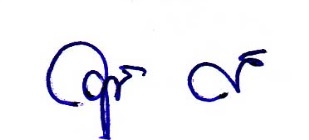  (ลงชื่อ)............................................ผู้บันทึกประชุม							           (   นายวุฒิกร  วิกรมโยธิน  )						          นักทรัพยากรบุคคลชำนาญการ  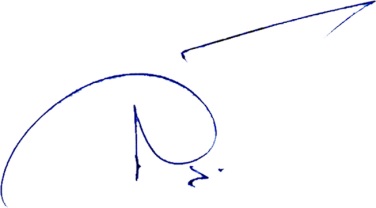  (ลงชื่อ)............................................ผู้ตรวจบันทึกประชุม							           (   นายสักการ      ณิยกูล    ) 							             ปลัดเทศบาล ปฏิบัติหน้าที่								นายกเทศมนตรีตำบลสันป่าตอง